Детско-родительский досуг «Масленица»Средняя группаПедагоги: Воспитатели: Демидова Елена Константиновна,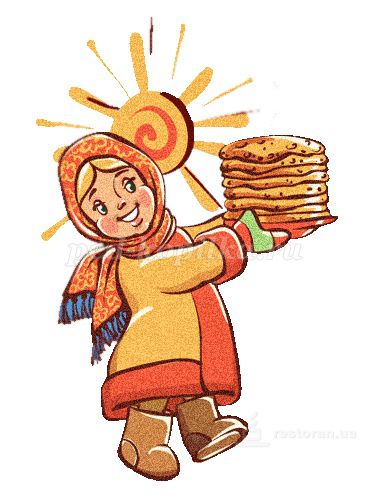  Сулейманова Венера Джамаловна,Музыкальный руководитель: Прокопенко Елена ВладимировнаЗадачи:Знакомить дошкольников с традицией празднования масленицы.
Приобщать детей к истокам народной культуры через устное и песенно-игровое творчество; 
Вызвать интерес к традиции массового гулянья и создать праздничное настроение.Дети входят в зал (Песня1 «А мы масленицу дожидались»)Вед1 :  Собирайся народ!В гости Масленица ждетМы зовем к себе техКто любит веселье и смехМасленицу широкую открываемВеселье начинаем!Всюду аромат блиновПраздничный чудесный,На блины друзей зовем,Будем есть их вместе.1 ребенок:Всех, всех, всех мы созываемНынче праздник начинаем!Масленицу встречаемЗиму провожаем!Весну закликаемГостей приглашаем!2 ребенок: Проходите все без стеснения!Предъявите хорошее настроение!Милости спросим, билетов не спросим!3 ребенок:Эй, веселей, собирайся народ!К нам масленица в гости идет!Спешите скорее, спешитеВеселье и радость с собой захватите!4 ребенок: Посмотрите, посмотрите!Да головушку-то повернитеМасленица на пути!Просим в гости – заходи!Входит Масленица с чучелом в руках и под музыку ведет детей играть.(музыка 2 «Пришла к нам масленица с блинами и маслецем»)Подвижная игра «Улитка». Дети встают в круг, держась за руки. Масленица берет за руку одного из ребят, который другой рукой держит следующего ребенка. Все продолжают держаться за руки. Масленица идет внутри круга. Получается цепочка, которая закручивается в улитку. Когда Масленице идти уже некуда, она начинает кружиться вокруг своей оси, дети встают вокруг нее еще плотнее. Затем, последний ребенок в цепочке начинает раскручивать «улитку» идя в обратном направлении. Все должны опять встать в круг.Масленица:Я масленица краснощекаяВстречайте меня громко хлопая!С блинами, играми и пением,Да с хорошим настроением!Реб: Здравствуй, Масленица!
Дай нам маслица!
Мы блинчиков себе горячих напечем-
Нам метели и морозы нипочем.
Реб:   Если есть сковорода
Не страшны нам холода,
Потому что блин горячий-
Это лучшая еда!
Реб:   То не мышь пищит, не мороз трещит,
В сковородке блин за блином шкворчит.
Да с селедочкой, да с икорочкой,
Да по краю с золотистой корочкой.
Реб:   Вот так Масленица! Дала маслица нам!
Даже в небе появились два блина:
Это Солнце-блин и блин-Луна.
Один блин горячий, другой холодный.
Полезай на небо, если кто голодный!
Реб:   Приходи народ и с нами съешь блина,
Чтоб на землю поскорей пришла весна.
Ну-ка съешь блина, чтоб пришла весна.«Блинная лавка»1 Торговец: Как на масляной неделе мы блинов напечь успели!С пылу с жару из печи – все румяны - горячи!2 Торговец:Всех блинами угощу, никого не пропущу! С пылу с жару разбирайте, похвалить не забывайте!Игра с блинами  (Эстафета со сковородой(теннисной ракеткой) под музыку  «ой блины, мои блины») Вед: Эй, мальчишки и девчонкиУдалая детвора!На лошадках покататьсяНынче самая пора!  «Катание на лошадях». Ведущий:Продолжаем мы веселье,Все бегом на карусели. «Карусель»; участники аттракциона берутся за разноцветные ленточки говорят слова: Еле-еле-еле-еле
Завертелись карусели). Карусель медленно движется.А потом, потом, потомВсе бегом, бегом, бегом!Побежали! Побежали!(темп речи и движений постепенно ускоряются)Тише, тише, не спешите, Карусель ос-та-но-ви-те,(темп постепенно замедляется)Раз-два, раз-два (пауза)Вот и кончилась игра.Вед:Русскую масленницу встретить нужно      Задорно, весело и дружно!Не стоится нам на месте,Мы споем сейчас все вместе!6  «Артисты» исполняют частушки:Начинаем петь частушки, 
Просим не смеяться: 
Тут народу очень много, 
Можем растеряться!***Сшила платье из капустыОгурцом отделалаРассердилась, платье съелаЧто же я наделала?
Пятый блин я слопала, 
На мне юбка лопнула.
Пойду юбку зашивать, 
Чтобы есть блины опять.***Мы пропели вам частушки,
До чего же хороши!
Вы похлопайте в ладошки
В благодарность от души!Вед:А теперь давай, дружок,Поиграем в ворота.маму ты свою найди –В ворота её веди!   Золотые ворота.  Игра с родителями Игра с родителями  «Горячий блин». Ты катись веселый блинчикБыстро, быстро по рукам. У кого веселый блинчик, тот в кружок выходит к намВед: А теперь, мои друзья,Вы послушайте меня.Замело все дороги и пути не проехать, не пройти.В хоровод мы пойдём, дружно спляшем и споём.Масленица: Рада была веселиться, а теперь пора проститься!Дети: прощай, прощай масленица!!Хоровод вокруг Масленицы (8 песня «Прощай масленица»)